Deklaracja uczestnika projektu …………………………………………………………………………………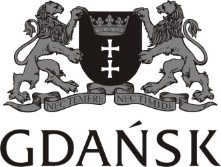 (imię/imiona i nazwisko ucznia)                                       …………………………………………………………………………………(adres zamieszkania)Oświadczam, że:zapoznałem/am się z regulaminem rekrutacji oraz z regulaminem uczestnictwa w projekcie pn.: Zdolni z Pomorza – Gdańsk realizowanym w ramach poddziałania 3.2.2 Regionalnego Programu Operacyjnego Województwa Pomorskiego na lata 2014-2020 i akceptuję ich zapisy; spełniam/moje dziecko spełnia* kryteria kwalifikowalności uprawniające do udziału w projekcie: jestem/moje dziecko jest* uczniem szkoły podstawowej/szkoły ponadpodstawowej/szkoły ponadgimnazjalnej orazzamieszkuję/moje dziecko zamieszkuje* na terenie województwa pomorskiego orazposiadam/moje dziecko posiada* szczególne predyspozycje w zakresie obszarów objętych wsparciem w ramach projektu, zdiagnozowane w ramach procesu rekrutacji do projektu; będę uczestniczył/moje dziecko będzie uczestniczyło* w wyżej wymienionym projekcie. Jednocześnie, w związku z przyznanym mi w ramach projektu wsparciem:przyjmuję do wiadomości informację o obowiązku przekazania danych po zakończeniu projektu potrzebnych do wyliczenia wskaźników rezultatu bezpośredniego do 4 tygodni od zakończenia udziału w projekcie oraz możliwości przyszłego udziału w badaniu ewaluacyjnym; w związku z powyższym zobowiązuję się złożyć do 4 tygodni od zakończenia udziału w projekcie oświadczenia uczestnika projektu realizowanego w ramach Osi Priorytetowej 3 RPO WP 2014-2020 nt. sytuacji po zakończeniu udziału w projekcie; oświadczam, iż zostałem/am pouczony/na o odpowiedzialności za składanie oświadczeń niezgodnych z prawdą. ……………………………………………miejscowość i data……………………………………………czytelny podpis pełnoletniego ucznia/
rodzica**/opiekuna prawnego**Wyrażam zgodę na udział/udział mojego dziecka* w realizowanym przez Województwo Pomorskie badaniu ankietowym 
dot. poziomu satysfakcji uczestnika projektu, które odbędzie się po zakończeniu udziału w projekcie.	 Tak |  NieWyrażam zgodę na nieodpłatne wykorzystanie zdjęć i filmów z wizerunkiem moim/mojego dziecka* bez konieczności każdorazowej akceptacji. Zgoda obejmuje wykorzystanie wizerunku, utrwalanie, obróbkę i powielanie wykonanych zdjęć oraz filmów, za pośrednictwem stron internetowych oraz profili w mediach społecznościowych prowadzonych przez Województwo Pomorskie i jego jednostki organizacyjne, a także Akademię Wychowania Fizycznego i Sportu w Gdańsku oraz jej jednostki organizacyjne, a także publikacji opracowywanych przez te podmioty, w celu informowania o projekcie i jego promowania. 	 Tak |  NiePrzyjmuję do wiadomości, że brak zgody, o której mowa w powyższym akapicie, nie wyklucza możliwości wykonywania zdjęć i nagrywania filmów z wizerunkiem moim/mojego dziecka* i ich publikacji, jeżeli spełniają one warunek określony w art. 81 ust. 2 pkt 2 Ustawy z dnia 4 lutego 1994 r. o prawie autorskim i prawach pokrewnych.……………………………………………miejscowość i data……………………………………………czytelny podpis pełnoletniego ucznia/
rodzica**/opiekuna prawnego**InformacjaInformujemy, że złożenie następujących podpisanych i wypełnionych dokumentów: Deklaracja uczestnika projektu, Oświadczenia uczestnika Projektu w odniesieniu do zbioru: Zarządzanie Regionalnym Programem Operacyjnym Województwa Pomorskiego na lata 2014-2020Oświadczenia uczestnika Projektu w odniesieniu do zbioru: Centralny system teleinformatyczny wspierający realizację programów operacyjnych, formularz Zakres danych osobowych uczestnika projektu powierzonych do przetwarzania w zbiorze: Zarządzanie Regionalnym Programem Operacyjnym Województwa Pomorskiego na lata 2014-2020– jest dobrowolne, aczkolwiek niewykonanie tej czynności jest równoznaczne z brakiem możliwości udzielenia wsparcia 
w ramach Projektu. * niepotrzebne skreślić** w przypadku ucznia niepełnoletniego